Harmonogram wydawania karmy dla kotów wolno żyjących na terenie Inowrocławia w roku 2023/2024Karma przeznaczona do dokarmiania kotów wolno żyjących na terenie Miasta Inowrocławia będzie wydawana w siedzibie Schroniska dla bezdomnych zwierząt w Inowrocławiu przy ul. Toruńskiej 165 w piątki ujęte w harmonogramie w godzinach 10.30-12.00.Dowóz na miejsce wskazane przez mieszkańców dokarmiających koty odbywać się będzie w piątki w godzinach popołudniowych po wcześniejszym zgłoszeniu miejsca bytowania kotów oraz uzasadnieniu konieczności dowozu na adres email: schronisko@igkim.plHarmonogram wydawania karmy: 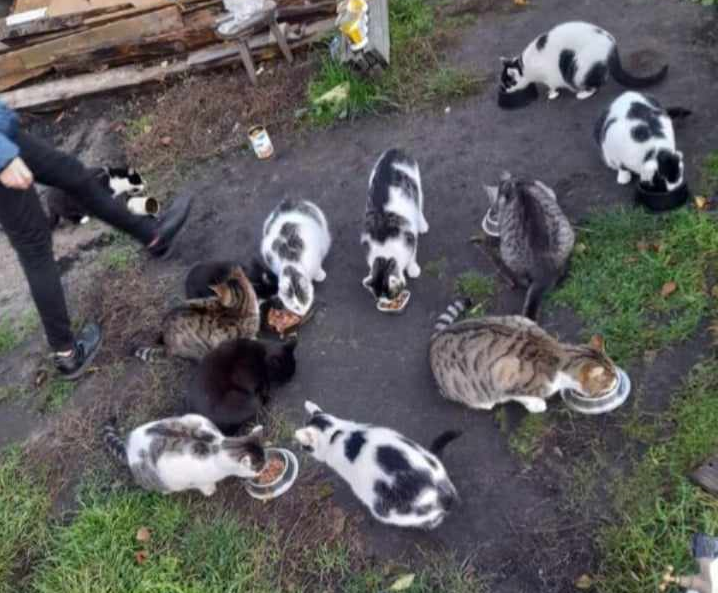 13.10.202303.11.202317.11.202301.12.202315.12.202312.01.202426.01.2024Przy odbiorze karmy prosimy o podanie szacunkowej liczby dokarmianych kotów oraz adresu ich przebywania. Ilość karmy przeznaczonej na dokarmianie kotów wolno żyjących jest ograniczona. Prosimy uwzględnić zalecenia producenta karmy odnośnie jej dawkowania umieszczone na etykiecie.Np. Karma sucha dla kota Rafi Cat z wołowiną 7 kgMasa Kota                          1-2 kg      2-4 kg       4-6 kg       6-8 kg          8-10 kgIlość karmy (g)/dzień     30-45 g    45-70 g     70-90 g     90-110 g     110-130 gKarma będzie wydawana do wyczerpania środków przeznaczonych na ten cel. Informujemy, że miejsca bytowania kotów będą weryfikowane przez Straż Miejską Inowrocławia.